COURSE FACT SHEETCHC50121 - Diploma of Early Childhood Education and CareCRICOS Course Code 108237DGlobal Business College of Australia:We are a vocational education and training provider committed to improving students’ practical application abilities and skills, by providing students with high quality international education services to better prepare them for the workforce.GBCA Values: Innovative Minds, Caring Hearts, Global SkillsCourse Description:This qualification reflects the role of early childhood educators who are responsible for designing and implementing curriculum in early childhood education and care services. In doing so they work to implement an approved learning framework within the requirements of the Education and Care Services National Regulations and the National Quality Standard. They may have responsibility for supervision of volunteers or other staff.Under the Education and Care Services National Law (2011) the Australian Children’s Education and Care Quality Authority (ACECQA) publish lists of approved early childhood education and care qualifications and information regarding regulatory requirements here: www.acecqa.gov.au.Course duration: 58 weeks (including 32 weeks of face to face study, 14 weeks of work placement and 12 weeks for for catch up class, reassessment, additional placement (if required) and holidays.Schedule: International students undertaking a vocational course in Australia are expected to undertake a full-time study load (a minimum 20 scheduled course contact hours per week. This may include up to 6 hours of online/distance learning. GBCA does not offer online/distance learning to the vocational placement component of a course).Delivery mode: Blended learning between face to face and online	Campus location and delivery site: GBCA city campuses337-339 La Trobe Street, Melbourne 3000 VIC, and/or338 Queens street, Melbourne 3000 VICEntry requirements: Applicants must satisfy all requirements as below: Academic requirements: To enter this course, applicant should successfully meet any one of the following academic requirements:Hold a CHC30121 Certificate III in Early Childhood Education and Care orCHC30113 Certificate III in Early Childhood Education and Care.Language requirements for international students:Minimum of IELTS 5.5 or equivalent, orSatisfactory outcome for Internal English placement test, orCompletion of an Australian Certificate III in Early Childhood Education and Care within the last 2 years is deemed to meet the language requirement of the course.Work placement requirementsBefore commencing work placement, all students must undertake National Police Check and Working with Children Check.Students are required to complete at least 280 hours of work placement as part of course requirements.GBCA has signed agreements with prospective employers to offer the work placement opportunities for its students. A list of these prospective employers will be provided to assist you in finding work placement. Work placements will be arranged by the GBCA Work Placement Coordinator in conjunction with the student and GBCA trainers. The Fair Work Act 2009, under the definition of Vocational Placement in section 12 outlines the rules restricting unpaid work. The Fair Work Ombudsman provides a clear explanation of these rules in the Internships, Vocational Placements & Unpaid Work Fact Sheet.  Students are required to discuss with the GBCA work placement coordinator if they wish to make their own work placement arrangement. Due to the requirement to complete vocational placement, a final outcome for each unit would not be provided until the relevant component of vocational placement had been completed.Course Structure:Assessment methods:A variety of assessment methods will be used throughout the course, including: short questions, case studies, simulations, project, third party observation during work placement, work place observation, portfolio.Tuition and Non-Tuition fees:  Please refer to the Fee Schedule.Compliant statement:GBCA is responsible for providing compliant training and assessment, and issuing of the AQF certification documentation for qualifications detailed in its scope of registration on the National Training Register (training.gov.au).Course enquiries:If you have any enquiries, please contact: enquiry@gbca.edu.auStudent support service contact:Student Support OfficerE: Studentsupport@gbca.edu.au; 	T: 9041 3050 This factsheet should be read in conjunction with our Student Handbook and website www.gbca.edu.au. 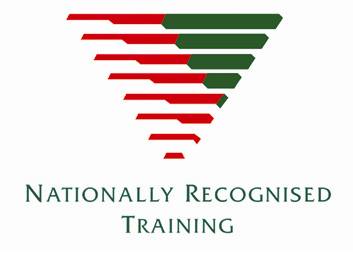 BSBTWK502 Manage team effectivenessCHCECE041 Maintain a safe and healthy environment for childrenCHCECE042 Foster holistic early childhood learning, development and wellbeingCHCECE043 Nurture creativity in childrenCHECE044 Facilitate compliance in a children’s education and care serviceCHCECE045 Foster positive and respectful interactions and behaviour in childrenCHCECE046 Implement strategies for the inclusion of all childrenCHCECE047 Analyse information to inform children’s learningCHCECE048 Plan and implement children’s education and care curriculumCHCECE049 Embed environmental responsibility in service operationsCHCECE050 Work in partnership with children’s familiesCHCPRP003 Reflect on and improve own professional practiceCHCDIV003 Manage and promote diversityBSBSUS511 Develop workplace policy and procedures for sustainabilityCHCINM002 Meet community information needs